ITX246.02.E Application for Cancelation of VAT Registration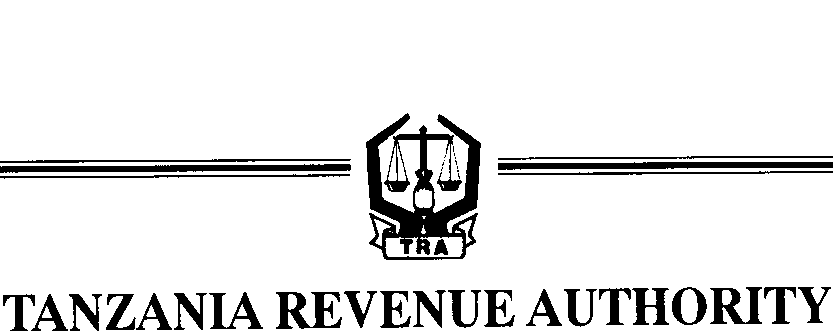 VALUE ADDED TAXAPPLICATION FOR CANCELLATION OF VALUE ADDED TAX REGISTRATION/ MAOMBI YA KUFUTIWA USAJILI WA KODI YA ONGEZEKO LA THAMANI(Regulation 15(1))1.   Taxpayer Identification Number (TIN) / Namba ya Utambulisho  2. VAT registration number / Namba ya usajili wa VAT  3. F ull name of business /Jina kamili la biashara  4. Trading name (if different from 1 above) 5. Postal Address/ Anuani ya Posta:   P. O. Box / S.L.P                                                           6.  Postal City / Jina la MjiPhysical Address/ Anuani ya Sehemu ya Biashara: 7. Plot number/ Namba ya kiwanja                                    8. Block number/ Namba ya Kitalu	9. Street or Location/ Jina la mtaa au Eneo: ______________________________                 10.  District or Town/ Wilaya au Mji:__________________11. Region or City / Mkoa au JijiContact Numbers/ Namba za mawasiliano:12. Phone number/ Namba ya Simu                                                                             13. Second Phone / Simu ya Pili 14.  Third Phone / Simu ya Tatu                                                                                    15.    Fax number/ Namba ya Faksi           16. Baruapepe ________________________________________________17. Taxpayer  Category/ Aina ya Mlipakodi:     Government Agency/                     Club/                  Cooperative Society or Association/                     Partnership/ Serikali                                                   Chama                                                                    Ushirika                                             UbiaLimited Company/                           Parastatal/                                                  Sole Proprietor/                              Other/ Kampuni yenye dhima ya kikomo          Shirika la Umma                                                   Binafsi                                Nyingine18.   Date of cessation of business19. Describe reasons for cessation19. If cancellation is by reason of threshold, state  the amount20.   Signed                                                                                    21.   Position  (State: Partner, Director, etc.) 22.   Date:           /       /FOR OFFICIAL USE ONLYDate of receipt  Effective date of Cancelation (EDC)   Approved by Officer   TO BE FILLED IN DUPLICATE